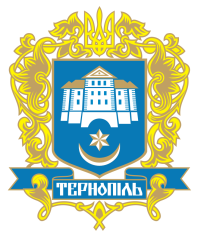 УКРАЇНАТЕРНОПІЛЬСЬКА МІСЬКА РАДАУПРАВЛІННЯ ОРГАНІЗАЦІЙНО-ВИКОНАВЧОЇ РОБОТИ м.Тернопіль, вул.Листопадова,5, тел. 527652від 21.07. 2020 року№   177  /3Інформація про дотримання виконавської дисципліни  щодо реалізації завдань, визначених нормативно-правовими актами, розпорядчими документами , власними контрольними документами та  про розгляд звернень і  скаргЗ метою забезпечення реалізації права на звернення Тернопільської міської ради, підвищення ефективності роботи міської ради зі зверненнями громадян, враховуючи необхідність об’єктивного і всебічного розгляду звернень громадян та вчасного і у повному об’ємі виконання контрольних документів, владою міста приділяється постійна увага зазначеній ділянці діяльності міської ради.У першому півріччі 2020 року на контроль поступило 1048 документи, з яких:- 865 власні контрольні документи;- 183 документи органів державної влади (ОДА – 124, обласна рада – 10, Президент України, Верховна Рада – 7, Кабінет Міністрів - 42). Даний показник на 9,7% більший, ніж за відповідний період 2019 року. У першому півріччі 2020 року відбулося зменшення кількості надходження одних типів документів та збільшення інших.  Так, за звітний період на контроль поступило:- 36 доручень виконавчого комітету, що на 25% більше, ніж за відповідний період 2019 року;- 21 рішень міської ради, що на 0,2 % рази менший показник, ніж за відповідний період минулого року (у зв’язку із зменшенням кількості засідань сесії Тернопільської міської ради);- 496 протокольних доручень міського голови, що на 0,1% менше, ніж за відповідний період 2019 року;- 61 розпоряджень міського голови, що на 25% більше, ніж за відповідний період 2019 року.     За звітний період виконавцям направлено 1965 нагадувань про терміни виконання контрольних документів.Таблиця 1.Таблиця кількості надходження документів на контроль за перше півріччя 2020 р. у порівнянні з першим півріччям 2019 рокуТаблиця 2. Кількість надходження звернень за перше півріччя 2020 року (у порівнянні з відповідним періодом 2019 року)	Протягом першого півріччя 2020 року надійшло:       депутатське звернення	242	(у І півріччі 2019р.- 404 звернення)         інформаційних запитів	459	(у І півріччі 2019р.- 368 звернення)        скарг				29	(у І півріччі 2019р.- 56 скарг)Примітка: за І півріччя 2020 року відбулося зменшення надходжень заяв у паперовому вигляді, у зв`язку із введенням карантинних заходів та з метою запобіганню поширенню на території Тернопільської міської територіальної громади коронавірусу, відповідно до розпорядження міського голови від 16.03.2020 року № 79 «Про організацію роботи Тернопільської міської ради в умовах карантину» роботу з відвідувачами у приміщеннях Тернопільської міської ради.Начальник управлінняорганізаційно-виконавчої роботи						С.Є. Добрікова№п/пКореспондентиКількість  документів, що надійшлиКількість  документів, що надійшли20202019                        ВНУТРІШНІ ДОКУМЕНТИ                        ВНУТРІШНІ ДОКУМЕНТИ                        ВНУТРІШНІ ДОКУМЕНТИ                        ВНУТРІШНІ ДОКУМЕНТИ1Рішення виконавчого комітету28182.Розпорядження міського голови61463.Протокольні доручення виконавчого комітету36274.Рішення міської ради21255.Доручення міського голови2231576.Протокольні доручення міського голови (наради)496501ВСЬОГО:865771ДОКУМЕНТИ ВИЩЕСТОЯЩИХ ОРГАНІВДОКУМЕНТИ ВИЩЕСТОЯЩИХ ОРГАНІВДОКУМЕНТИ ВИЩЕСТОЯЩИХ ОРГАНІВДОКУМЕНТИ ВИЩЕСТОЯЩИХ ОРГАНІВ7.Укази, розпорядження Президента України758.Постанови, розпорядження Кабінету Міністрів України42179.Рішення та розпорядження голови обласної ради101110.Розпорядження, доручення голови облдержадміністрації124143ВСЬОГО:183176РАЗОМ:10489472020 рік2019 рікРізниця (кількість)Різниця (%)Вхідна документація(фіз. особи)57868093-2307-28.5Вхідна документаціяусний прийом(фіз. особи)172393-221-56.2Вихідна документація(фіз. особи)876410612-1848-17,4Вхідна документація(юридичні  особи)22232222+1+0,04Вихідна документація(юридичні   особи)29934129-1136-27,5